Safe Work ProcedureNOTE: DO NOT use this machine unless you have been trained in its safe use and operation.Description of Work:Description of Work:Description of Work:Using a CNC RouterUsing a CNC RouterUsing a CNC RouterUsing a CNC RouterUsing a CNC RouterUsing a CNC RouterUsing a CNC RouterUsing a CNC RouterUsing a CNC Router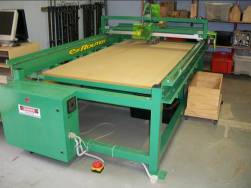 Potential Hazards: Exposed moving parts and electrical hazard with the potential to cause harm through entanglement, impact and cutting, exposure to projectiles and sharp objects.Potential Hazards: Exposed moving parts and electrical hazard with the potential to cause harm through entanglement, impact and cutting, exposure to projectiles and sharp objects.Potential Hazards: Exposed moving parts and electrical hazard with the potential to cause harm through entanglement, impact and cutting, exposure to projectiles and sharp objects.Potential Hazards: Exposed moving parts and electrical hazard with the potential to cause harm through entanglement, impact and cutting, exposure to projectiles and sharp objects.Potential Hazards: Exposed moving parts and electrical hazard with the potential to cause harm through entanglement, impact and cutting, exposure to projectiles and sharp objects.Potential Hazards: Exposed moving parts and electrical hazard with the potential to cause harm through entanglement, impact and cutting, exposure to projectiles and sharp objects.Personal Protective Equipment (PPE) Required (Check the box for required PPE):Personal Protective Equipment (PPE) Required (Check the box for required PPE):Personal Protective Equipment (PPE) Required (Check the box for required PPE):Personal Protective Equipment (PPE) Required (Check the box for required PPE):Personal Protective Equipment (PPE) Required (Check the box for required PPE):Personal Protective Equipment (PPE) Required (Check the box for required PPE):Personal Protective Equipment (PPE) Required (Check the box for required PPE):Personal Protective Equipment (PPE) Required (Check the box for required PPE):Personal Protective Equipment (PPE) Required (Check the box for required PPE):Personal Protective Equipment (PPE) Required (Check the box for required PPE):Personal Protective Equipment (PPE) Required (Check the box for required PPE):Personal Protective Equipment (PPE) Required (Check the box for required PPE):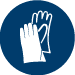 GlovesGloves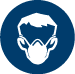 Face MasksFace Masks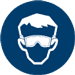 EyeProtection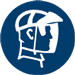 Welding MaskWelding Mask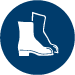 AppropriateFootwearAppropriateFootwear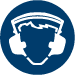 Hearing Protection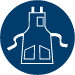 Protective ClothingProtective Clothing Safe Work Procedure Checklist: Safe Work Procedure Checklist: Safe Work Procedure Checklist: Safe Work Procedure Checklist: Safe Work Procedure Checklist: Safe Work Procedure Checklist: Safe Work Procedure Checklist: Safe Work Procedure Checklist: Safe Work Procedure Checklist: Safe Work Procedure Checklist: Safe Work Procedure Checklist: Safe Work Procedure Checklist:1. PRE-Operation/Task:Ensure task (e.g. Drawings, instructions, specifications etc.) is clearly understood.Ensure operator wears appropriate PPE (e.g. hearing, eye, clothing and footwear protection).Ensure all guards are in place.Check that the work piece is clamped securely in the holding rack.Ensure router bit is securely placed in the chuck.Remove all tools from the bed of the machine.Ensure correct computer controlled programmable is selected.Identify ON/OFF switch and emergency stop button (if applicable).2. Operation/Task:Never leave the machine running unattended.Switch the machine off and off and bring it to a complete 	standstill before making adjustments.Do not attempt to slow/stop the chuck or revolving work by hand.Avoid letting swarf build up on the tool or job. Stop the machine and remove it.3. POST-Operation/Task:Switch off CNC router before removing waste material. 1. PRE-Operation/Task:Ensure task (e.g. Drawings, instructions, specifications etc.) is clearly understood.Ensure operator wears appropriate PPE (e.g. hearing, eye, clothing and footwear protection).Ensure all guards are in place.Check that the work piece is clamped securely in the holding rack.Ensure router bit is securely placed in the chuck.Remove all tools from the bed of the machine.Ensure correct computer controlled programmable is selected.Identify ON/OFF switch and emergency stop button (if applicable).2. Operation/Task:Never leave the machine running unattended.Switch the machine off and off and bring it to a complete 	standstill before making adjustments.Do not attempt to slow/stop the chuck or revolving work by hand.Avoid letting swarf build up on the tool or job. Stop the machine and remove it.3. POST-Operation/Task:Switch off CNC router before removing waste material. 1. PRE-Operation/Task:Ensure task (e.g. Drawings, instructions, specifications etc.) is clearly understood.Ensure operator wears appropriate PPE (e.g. hearing, eye, clothing and footwear protection).Ensure all guards are in place.Check that the work piece is clamped securely in the holding rack.Ensure router bit is securely placed in the chuck.Remove all tools from the bed of the machine.Ensure correct computer controlled programmable is selected.Identify ON/OFF switch and emergency stop button (if applicable).2. Operation/Task:Never leave the machine running unattended.Switch the machine off and off and bring it to a complete 	standstill before making adjustments.Do not attempt to slow/stop the chuck or revolving work by hand.Avoid letting swarf build up on the tool or job. Stop the machine and remove it.3. POST-Operation/Task:Switch off CNC router before removing waste material. 1. PRE-Operation/Task:Ensure task (e.g. Drawings, instructions, specifications etc.) is clearly understood.Ensure operator wears appropriate PPE (e.g. hearing, eye, clothing and footwear protection).Ensure all guards are in place.Check that the work piece is clamped securely in the holding rack.Ensure router bit is securely placed in the chuck.Remove all tools from the bed of the machine.Ensure correct computer controlled programmable is selected.Identify ON/OFF switch and emergency stop button (if applicable).2. Operation/Task:Never leave the machine running unattended.Switch the machine off and off and bring it to a complete 	standstill before making adjustments.Do not attempt to slow/stop the chuck or revolving work by hand.Avoid letting swarf build up on the tool or job. Stop the machine and remove it.3. POST-Operation/Task:Switch off CNC router before removing waste material. 1. PRE-Operation/Task:Ensure task (e.g. Drawings, instructions, specifications etc.) is clearly understood.Ensure operator wears appropriate PPE (e.g. hearing, eye, clothing and footwear protection).Ensure all guards are in place.Check that the work piece is clamped securely in the holding rack.Ensure router bit is securely placed in the chuck.Remove all tools from the bed of the machine.Ensure correct computer controlled programmable is selected.Identify ON/OFF switch and emergency stop button (if applicable).2. Operation/Task:Never leave the machine running unattended.Switch the machine off and off and bring it to a complete 	standstill before making adjustments.Do not attempt to slow/stop the chuck or revolving work by hand.Avoid letting swarf build up on the tool or job. Stop the machine and remove it.3. POST-Operation/Task:Switch off CNC router before removing waste material. 1. PRE-Operation/Task:Ensure task (e.g. Drawings, instructions, specifications etc.) is clearly understood.Ensure operator wears appropriate PPE (e.g. hearing, eye, clothing and footwear protection).Ensure all guards are in place.Check that the work piece is clamped securely in the holding rack.Ensure router bit is securely placed in the chuck.Remove all tools from the bed of the machine.Ensure correct computer controlled programmable is selected.Identify ON/OFF switch and emergency stop button (if applicable).2. Operation/Task:Never leave the machine running unattended.Switch the machine off and off and bring it to a complete 	standstill before making adjustments.Do not attempt to slow/stop the chuck or revolving work by hand.Avoid letting swarf build up on the tool or job. Stop the machine and remove it.3. POST-Operation/Task:Switch off CNC router before removing waste material. 1. PRE-Operation/Task:Ensure task (e.g. Drawings, instructions, specifications etc.) is clearly understood.Ensure operator wears appropriate PPE (e.g. hearing, eye, clothing and footwear protection).Ensure all guards are in place.Check that the work piece is clamped securely in the holding rack.Ensure router bit is securely placed in the chuck.Remove all tools from the bed of the machine.Ensure correct computer controlled programmable is selected.Identify ON/OFF switch and emergency stop button (if applicable).2. Operation/Task:Never leave the machine running unattended.Switch the machine off and off and bring it to a complete 	standstill before making adjustments.Do not attempt to slow/stop the chuck or revolving work by hand.Avoid letting swarf build up on the tool or job. Stop the machine and remove it.3. POST-Operation/Task:Switch off CNC router before removing waste material. 1. PRE-Operation/Task:Ensure task (e.g. Drawings, instructions, specifications etc.) is clearly understood.Ensure operator wears appropriate PPE (e.g. hearing, eye, clothing and footwear protection).Ensure all guards are in place.Check that the work piece is clamped securely in the holding rack.Ensure router bit is securely placed in the chuck.Remove all tools from the bed of the machine.Ensure correct computer controlled programmable is selected.Identify ON/OFF switch and emergency stop button (if applicable).2. Operation/Task:Never leave the machine running unattended.Switch the machine off and off and bring it to a complete 	standstill before making adjustments.Do not attempt to slow/stop the chuck or revolving work by hand.Avoid letting swarf build up on the tool or job. Stop the machine and remove it.3. POST-Operation/Task:Switch off CNC router before removing waste material. 1. PRE-Operation/Task:Ensure task (e.g. Drawings, instructions, specifications etc.) is clearly understood.Ensure operator wears appropriate PPE (e.g. hearing, eye, clothing and footwear protection).Ensure all guards are in place.Check that the work piece is clamped securely in the holding rack.Ensure router bit is securely placed in the chuck.Remove all tools from the bed of the machine.Ensure correct computer controlled programmable is selected.Identify ON/OFF switch and emergency stop button (if applicable).2. Operation/Task:Never leave the machine running unattended.Switch the machine off and off and bring it to a complete 	standstill before making adjustments.Do not attempt to slow/stop the chuck or revolving work by hand.Avoid letting swarf build up on the tool or job. Stop the machine and remove it.3. POST-Operation/Task:Switch off CNC router before removing waste material. 1. PRE-Operation/Task:Ensure task (e.g. Drawings, instructions, specifications etc.) is clearly understood.Ensure operator wears appropriate PPE (e.g. hearing, eye, clothing and footwear protection).Ensure all guards are in place.Check that the work piece is clamped securely in the holding rack.Ensure router bit is securely placed in the chuck.Remove all tools from the bed of the machine.Ensure correct computer controlled programmable is selected.Identify ON/OFF switch and emergency stop button (if applicable).2. Operation/Task:Never leave the machine running unattended.Switch the machine off and off and bring it to a complete 	standstill before making adjustments.Do not attempt to slow/stop the chuck or revolving work by hand.Avoid letting swarf build up on the tool or job. Stop the machine and remove it.3. POST-Operation/Task:Switch off CNC router before removing waste material. 1. PRE-Operation/Task:Ensure task (e.g. Drawings, instructions, specifications etc.) is clearly understood.Ensure operator wears appropriate PPE (e.g. hearing, eye, clothing and footwear protection).Ensure all guards are in place.Check that the work piece is clamped securely in the holding rack.Ensure router bit is securely placed in the chuck.Remove all tools from the bed of the machine.Ensure correct computer controlled programmable is selected.Identify ON/OFF switch and emergency stop button (if applicable).2. Operation/Task:Never leave the machine running unattended.Switch the machine off and off and bring it to a complete 	standstill before making adjustments.Do not attempt to slow/stop the chuck or revolving work by hand.Avoid letting swarf build up on the tool or job. Stop the machine and remove it.3. POST-Operation/Task:Switch off CNC router before removing waste material. 1. PRE-Operation/Task:Ensure task (e.g. Drawings, instructions, specifications etc.) is clearly understood.Ensure operator wears appropriate PPE (e.g. hearing, eye, clothing and footwear protection).Ensure all guards are in place.Check that the work piece is clamped securely in the holding rack.Ensure router bit is securely placed in the chuck.Remove all tools from the bed of the machine.Ensure correct computer controlled programmable is selected.Identify ON/OFF switch and emergency stop button (if applicable).2. Operation/Task:Never leave the machine running unattended.Switch the machine off and off and bring it to a complete 	standstill before making adjustments.Do not attempt to slow/stop the chuck or revolving work by hand.Avoid letting swarf build up on the tool or job. Stop the machine and remove it.3. POST-Operation/Task:Switch off CNC router before removing waste material. Competent Person(s): (The following persons are authorised to operate, supervise and test students on the equipment/process).Competent Person(s): (The following persons are authorised to operate, supervise and test students on the equipment/process).Competent Person(s): (The following persons are authorised to operate, supervise and test students on the equipment/process).Competent Person(s): (The following persons are authorised to operate, supervise and test students on the equipment/process).Competent Person(s): (The following persons are authorised to operate, supervise and test students on the equipment/process).Competent Person(s): (The following persons are authorised to operate, supervise and test students on the equipment/process).Competent Person(s): (The following persons are authorised to operate, supervise and test students on the equipment/process).Competent Person(s): (The following persons are authorised to operate, supervise and test students on the equipment/process).Competent Person(s): (The following persons are authorised to operate, supervise and test students on the equipment/process).Competent Person(s): (The following persons are authorised to operate, supervise and test students on the equipment/process).Competent Person(s): (The following persons are authorised to operate, supervise and test students on the equipment/process).Name:Title:Title:Title:Title:Title:Title:Title:Contact Details:Contact Details:Contact Details: